Дүйсенгалиева Мадина Қайырғалиқызы,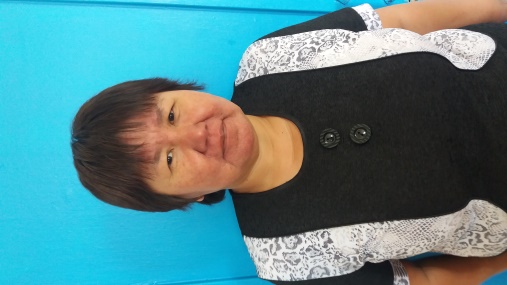 Сарықұдық негізгі жалпы білім беретін мектебінің орыс тілі пәні мұғалімі,Батыс Қазақстан облысы, Қазталов ауданыР. Гамзатов «Журавли»Цели обучения, которым посвящен урокЦели обучения, которым посвящен урокГ4. Создавать аргументированное высказывание (рассуждение с элементами описания или повествования);Ч4. Использовать виды чтения, включая поисковое;П2. Излагать сжато содержание текста на основе прослушанного, прочитанного или аудиовизуального материалаГ4. Создавать аргументированное высказывание (рассуждение с элементами описания или повествования);Ч4. Использовать виды чтения, включая поисковое;П2. Излагать сжато содержание текста на основе прослушанного, прочитанного или аудиовизуального материалаУчебные целиУчебные целиУчащиеся смогут :ответить на вопросы по содержанию стихотворения, аргументируя свой ответ.Учащиеся смогут :ответить на вопросы по содержанию стихотворения, аргументируя свой ответ.Предполагаемый результатПредполагаемый результатВсе учащиеся смогут:пересказывать текст; указать верные и неверные ответы. Большинство учащихся смогут: создавать аргументированное высказывание;писать творческие работы.Некоторые учащиеся смогут:составлять диалог, опираясь на текст;находить в тексте художественно- изобразительные средства.Все учащиеся смогут:пересказывать текст; указать верные и неверные ответы. Большинство учащихся смогут: создавать аргументированное высказывание;писать творческие работы.Некоторые учащиеся смогут:составлять диалог, опираясь на текст;находить в тексте художественно- изобразительные средства.Языковая цельЯзыковая цельУчащиеся должны -находить новые слова и знать способ раскрытия их значенияИспользуемый язык для диалога / письма на уроке:русскийУчащиеся должны -находить новые слова и знать способ раскрытия их значенияИспользуемый язык для диалога / письма на уроке:русскийПривитие ценностейПривитие ценностейПроявление уважения к другим культурам; воспитание чувства гордости за свой народПроявление уважения к другим культурам; воспитание чувства гордости за свой народМежпредметные связиМежпредметные связиИстория, литература, музыка, самопознаниеИстория, литература, музыка, самопознаниеНавыки использования ИКТНавыки использования ИКТСлайд о Р. Гамзатове, видеоподкастСлайд о Р. Гамзатове, видеоподкастМатериал прошедшихуроковМатериал прошедшихуроковУчащиеся могут иметь определенную базу знаний по теме на русском языке.Учащиеся могут иметь определенную базу знаний по теме на русском языке.ПланПланПланПланПланируемое времяЗапланированная деятельностьЗапланированная деятельностьРесурсыНачало урока    4 мин.Середина урока 30мин.Конец урока6 мин.Психологический настрой.Создание коллаборативной среды.Игра « Хорошее настроение». Похлопайте в ладоши те, у кого сегодня хорошее настроение. Посмотрите друг на друга – улыбнитесь!-Ребята, а теперь обратите внимание на эпиграф урока и подумайте, какой смысл заложен автором в эти строки? Почему мы сегодня так много говорим на эту тему?Сколько лет длилась Великая Отечественная война?Как люди узнавали о событиях этой войны?Знакомство с жизнью и творчеством поэта.Расул Гамзатович Гамзатов – Советский и Российский поэт, прозаик, переводчик, публицист и политический деятель. Народный поэт Дагестанской АССР. Герой Социалистического Труда. (1974) Лауреат Ленинской (1952) и сталинской премии третьей степени (1952). 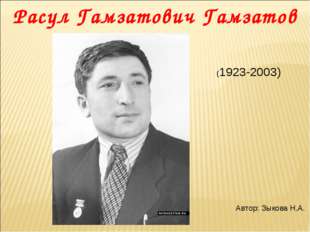 Родился 8 сентября 1923 г. в селении Цада Хунзахского района Дагестанской АССР, в семье народного поэта Дагестана Гамзата Цадасы. Учился в Аранинской средней школе. Закончил Аранинское педучилище в 1939 году. До 1941 года работал учителем, затем – помощником режиссера в театре, журналистом в газетах и на радио. С 1945 по 1950 годы учился в Литературном институте им. А.М. Горького в Москве. Скончался 3 ноября 2003 года в Москве.( 2 старших брата ушли на фронт и пали в сражениях за Родину).Итог.Песня «Журавли» принесла Расулу Гамзатову при жизни фантастическую популярность и славу. Каждый год в День Победы эта песня звучит как гимн всем ушедшим, не вернувшимся с войны. Домашнее задание: выучить стихотворение наизусть.Самооценка «Незаконченное предложение»Ученики заполняют «Дневники для рефлексии»Мне было интересно...Сегодня я узнал(а) ...У меня получилось...Я выполнял(а) задания ...Я смог(ла) ...Мне было трудно ...Я почувствовал(а) ...Я научился (ась) ...Психологический настрой.Создание коллаборативной среды.Игра « Хорошее настроение». Похлопайте в ладоши те, у кого сегодня хорошее настроение. Посмотрите друг на друга – улыбнитесь!-Ребята, а теперь обратите внимание на эпиграф урока и подумайте, какой смысл заложен автором в эти строки? Почему мы сегодня так много говорим на эту тему?Сколько лет длилась Великая Отечественная война?Как люди узнавали о событиях этой войны?Знакомство с жизнью и творчеством поэта.Расул Гамзатович Гамзатов – Советский и Российский поэт, прозаик, переводчик, публицист и политический деятель. Народный поэт Дагестанской АССР. Герой Социалистического Труда. (1974) Лауреат Ленинской (1952) и сталинской премии третьей степени (1952). Родился 8 сентября 1923 г. в селении Цада Хунзахского района Дагестанской АССР, в семье народного поэта Дагестана Гамзата Цадасы. Учился в Аранинской средней школе. Закончил Аранинское педучилище в 1939 году. До 1941 года работал учителем, затем – помощником режиссера в театре, журналистом в газетах и на радио. С 1945 по 1950 годы учился в Литературном институте им. А.М. Горького в Москве. Скончался 3 ноября 2003 года в Москве.( 2 старших брата ушли на фронт и пали в сражениях за Родину).Итог.Песня «Журавли» принесла Расулу Гамзатову при жизни фантастическую популярность и славу. Каждый год в День Победы эта песня звучит как гимн всем ушедшим, не вернувшимся с войны. Домашнее задание: выучить стихотворение наизусть.Самооценка «Незаконченное предложение»Ученики заполняют «Дневники для рефлексии»Мне было интересно...Сегодня я узнал(а) ...У меня получилось...Я выполнял(а) задания ...Я смог(ла) ...Мне было трудно ...Я почувствовал(а) ...Я научился (ась) ...Эпиграф на проекторе:Помните!Через века,    через года,-помните!О тех, кто уже не придетникогда,-помните!Р.Рождественскийhttp//esttib-qamsatov.bloqspot.co.uk/p/bloq-paqe-22htmlУчебникВидеоподкаст«Журавли»М.Бернес.